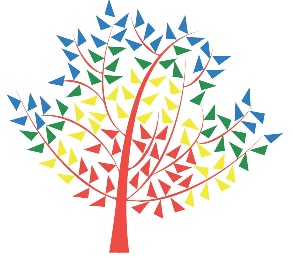 About Burntwood - An Academy for GirlsBurntwood is a highly successful academy for girls.  We are an 11-19 comprehensive school with 1800 students, of whom 450 are in our mixed Sixth Form.  The majority of our students progress to our Sixth Form and the vast majority then on to university and higher education. Burntwood was rated as “Good” by OFSTED at our last Inspection in January 2020 and we are very proud to be one of only two secondary schools in London (and one of only 16 secondary schools in the United Kingdom) to have been awarded the highest level of the UNICEF Rights Respecting School Award: Level 2.  We also have Artsmark Gold, Sportsmark and Healthy Schools status as well as SMSC Quality Mark and International Schools Mark.We work in partnership with a number of higher education providers, local schools, and other educational bodies to enable our staff to access a range of different learning opportunities.  In recognition of the quality of our professional development we have been awarded the Professional Development Platinum Mark by UCL (Institution of Education).  At Burntwood, staff work in a harmonious atmosphere with students who get on well together and happily respect each other’s cultural backgrounds.  They openly acknowledge and celebrate their different abilities and talents.  Students enjoy a wide range of extra-curricular activities including choir, orchestra, shows and sporting activities. Burntwood School was rebuilt in 2015 and the quality of the design of the School led to it winning the prestigious Stirling Prize for 2015. We are proud of our new state of the art learning environment which is fully equipped to enable us to continue to deliver an excellent education and broad and balanced curriculum to our students and the wider community.  As a member of Burntwood’s staff you would join a team of dynamic and committed professionals who work to develop enquiring, informed and resilient students who are able to meet the demands of a rapidly changing world.